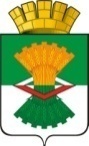 АДМИНИСТРАЦИЯМАХНЁВСКОГО МУНИЦИПАЛЬНОГО ОБРАЗОВАНИЯПОСТАНОВЛЕНИЕ20 марта 2018 года                                                                                              № 220п.г.т. МахнёвоОб утверждении программы профилактики нарушений юридическими лицами и индивидуальными предпринимателями обязательных требований земельного законодательства на территории Махнёвского муниципального образования в 2018 годуВ соответствии с частью 1 статьи 8.2 Федерального закона от 26 декабря 2008 года № 294-ФЗ «О защите прав юридических лиц и индивидуальных предпринимателей при осуществлении государственного контроля (надзора) и муниципального контроля» (в редакции Федерального закона от 3 июля 2016 года                     № 277-ФЗ), руководствуясь Федеральным законом от 06 октября 2003 года № 131-ФЗ «Об общих принципах организации местного самоуправления в Российской Федерации,  Уставом  Махнёвского муниципального образования,ПОСТАНОВЛЯЮ:Утвердить Программу профилактики нарушений  юридическими лицами и индивидуальными предпринимателями обязательных требований земельного законодательства на территории Махнёвского муниципального образования в 2018 году (далее - Программа профилактики нарушений).Органам и должностным лицам Администрации Махнёвского муниципального образования, уполномоченным на осуществление муниципального  земельного контроля, обеспечить в пределах своей компетенции выполнение Программы профилактики нарушений, утвержденной пунктом 1 настоящего Постановления.Опубликовать настоящее постановление в газете «Алапаевская искра» и разместить на сайте Махнёвского муниципального образования в сети «Интернет».Настоящее постановление вступает в силу с момента его официального опубликования в газете «Алапаевская искра».Контроль за исполнением настоящего постановления оставляю за собой. Глава  Махнёвского муниципального образования                                                                        А.В. ЛызловУтвержденаПостановлением АдминистрацииМахнёвского муниципального образования                                                                                                       От 20 марта 2018 г.        №220 Программапрофилактики нарушений юридическими лицами и индивидуальными предпринимателями обязательных требований земельного законодательства на территории Махнёвского муниципального образования в 2018 году  Паспорт программы                                      1.Обоснование принятия Программы           В 2016 году отделом по управлению имуществом и земельными ресурсами Администрации Махнёвского муниципального образования была проведена                           1 проверка соблюдения земельного законодательства юридическими лицами и индивидуальными предпринимателями. Выявлено нарушений – 0.            В 2017 году проверки соблюдения земельного законодательства юридическими лицами и индивидуальными предпринимателями не проводились.            Результаты проверок отражаются в ежегодном докладе  Администрации Махнёвского муниципального образования об осуществлении муниципального контроля на территории Махнёвского муниципального образования                                     и об эффективности такого контроля. 2. Мероприятия по профилактике правонарушений,реализуемые Администрацией Махнёвского муниципального образованияНаименование Программыпрофилактика нарушений юридическими лицами и индивидуальными предпринимателями обязательных требований земельного законодательства на территории Махнёвского муниципального образования в 2018 годуОтветственный исполнитель  мероприятий Программы отдел по управлению имуществом и земельными ресурсами Администрации Махнёвского муниципального образованияРазработчик Программыотдел по управлению имуществом и земельными ресурсами Администрации Махнёвского муниципального образованияСроки реализации                 Программы        2018годЦели и задачи ПрограммыЦели Программы:- предупреждение нарушений, подконтрольными субъектами обязательных требований, включая устранение причин, факторов и условий, способствующих возможному нарушению обязательных требований;- снижение административной нагрузки на подконтрольные субъекты;-создание мотивации к добросовестному поведению подконтрольных субъектов;-снижение уровня ущерба охраняемым законом ценностям.Задачи Программы: -укрепление системы профилактики нарушений обязательных требований путем активизации профилактической деятельности;- выявление причин, факторов и условий, способствующих нарушениям обязательных требований;- повышение правосознания и правовой культуры руководителей юридических лиц и индивидуальных предпринимателей.Ожидаемые конечные результаты реализации Программы             - повышение эффективности профилактической работы проводимой отделом по управлению имуществом и земельными ресурсами Администрации Махнёвского муниципального образования по предупреждению нарушений требований земельного законодательства;- усовершенствование информационного обеспечения пользователей земельных участков ;- снижение общего числа нарушений законодательства в сфере земельных отношений.Адрес размещения Программы в сети Интернетwww.mahnevo.ru№ п/пНаименование мероприятияСрок реализации мероприятияОтветственный исполнитель12341.Размещение на сайте Махнёвского муниципального образования в сети «Интернет» по муниципальному земельному контролю перечней нормативных правовых актов или их отдельных частей, содержащих обязательные требования, оценка соблюдения которых является предметом муниципального земельного контроля, а также текстов соответствующих нормативных правовых актовI кварталОрганы (должностные лица), уполномоченные на осуществление муниципального земельного контроля ( Отдел по управлению имуществом и земельными ресурсами Администрации Махнёвского муниципального образования)2.Осуществление информирования юридических лиц, индивидуальных предпринимателей по вопросам соблюдения обязательных требований, в том числе посредством разработки и опубликования руководств по соблюдению обязательных требований, проведения семинаров и конференций, разъяснительной работы в средствах массовой информации и иными способами.В случае изменения обязательных требований – подготовка и распространение комментариев о содержании новых нормативных правовых актов, устанавливающих обязательные требования, внесенных изменениях в действующие акты, сроках и порядке вступления их в действие, а также рекомендаций о проведении необходимых организационных, технических мероприятий, направленных на внедрение и обеспечение соблюдения обязательных требованийВ течение года (по мере необходимости)Органы (должностные лица), уполномоченные на осуществление муниципального земельного контроля ( Отдел по управлению имуществом и земельными ресурсами Администрации Махнёвского муниципального образования)3.Обеспечение регулярного (не реже одного раза в год) обобщения практики осуществления муниципального земельного контроля и размещение на сайте Махнёвского муниципального образования в сети «Интернет» соответствующих обобщений, в том числе с указанием наиболее часто встречающихся случаев нарушений обязательных требований с рекомендациями в отношении мер, которые должны приниматься юридическими лицами, индивидуальными предпринимателями в целях недопущения таких нарушенийIV кварталОрганы (должностные лица), уполномоченные на осуществление муниципального земельного контроля (Отдел по управлению имуществом и земельными ресурсами Администрации Махнёвского муниципального образования)4.Выдача предостережений о недопустимости нарушения обязательных требований в соответствии с частями 5 – 7 статьи 8.2 Федерального закона от 26 декабря 2008 года № 294-ФЗ «О защите прав юридических лиц и индивидуальных предпринимателей при осуществлении государственного контроля (надзора) и муниципального контроля» (если иной порядок не установлен федеральным законом)В течение года (по мере необходимости)Органы (должностные лица), уполномоченные на осуществление муниципального земельного контроля (Отдел по управлению имуществом и земельными ресурсами Администрации Махнёвского муниципального образования)5Разработка и утверждение Программы профилактики нарушений юридическими лицами и индивидуальными предпринимателями обязательных требований земельного законодательства на территории Махнёвского муниципального образования в 2019 годуДекабрь 2018 годаОрганы (должностные лица), уполномоченные на осуществление муниципального земельного контроля (Отдел по управлению имуществом и земельными ресурсами Администрации Махнёвского муниципального образования)